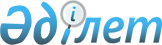 О внесении изменений в постановление акимата Мартукского района от 9 ноября 2022 года № 271 "Об установлении квоты рабочих мест для трудоустройства граждан из числа молодежи, потерявших или оставшихся до наступления совершеннолетия без попечения родителей, являющихся выпускниками организаций образования, лиц, освобожденных из мест лишения свободы, лиц, состоящих на учете службы пробации в Мартукском районе на 2023 год"
					
			Утративший силу
			
			
		
					Постановление акимата Мартукского района Актюбинской области от 31 мая 2023 года № 108. Утратило силу постановлением акимата Мартукского района Актюбинской области от 4 декабря 2023 года № 225
      Сноска. Утратило силу постановлением акимата Мартукского района Актюбинской области от 04.12.2023 № 225.
      В соответствии со статьей 31 Закона Республики Казахстан от 23 января 2001 года "О местном государственном управлении и самоуправлении в Республике Казахстан", подпунктом 7), 8), 9) статьи 9, подпунктом 2), 3), 4) пункта 1 статьи 27 Закона Республики Казахстан от 6 апреля 2016 года "О занятости населения", в соответствии с Приказом Министра здравоохранения и социального развития Республики Казахстан от 26 мая 2016 года № 412 "Об утверждении Правил квотирования рабочих мест для трудоустройства граждан из числа молодежи, потерявших или оставшихся до наступления совершеннолетия без попечения родителей, являющихся выпускниками организаций образования, лиц, освобожденных из мест лишения свободы, лиц, состоящих на учете службы пробации" (зарегистрирован в Министерстве юстиции Республики Казахстан № 13898) и протестом Мартукской районной прокуратуры от 30 мая 2023 года № 2-0308-23-00381, акимат Мартукского района ПОСТАНОВЛЯЕТ:
      1. Приложение 2, 3, к постановлению акимата Мартукского района от 9 ноября 2022 года № 271 "Об установлении квоты рабочих мест для трудоустройства граждан из числа молодежи, потерявших или оставшихся до наступления совершеннолетия без попечения родителей, являющихся выпускниками организаций образования, лиц, освобожденных из мест лишения свободы, лиц, состоящих на учете службы пробации в Мартукском районе на 2023 год" изложить в новой редакции, согласно приложениям 2, 3 к настоящему постановлению.
      2. Контроль за исполнением настоящего постановления возложить на курирующего заместителя акима Мартукского района.
      3. Настоящее постановление вступает в силу со дня подписания. Квота рабочих мест для трудоустройства граждан из числа лиц, освобожденных из мест лишения свободы в Мартукском районе на 2023 год Квота рабочих мест для трудоустройства граждан из числа лиц, состоящих на учете службы пробации в Мартукском районе на 2023 год
					© 2012. РГП на ПХВ «Институт законодательства и правовой информации Республики Казахстан» Министерства юстиции Республики Казахстан
				
      Аким района 

А. Салыкбаев
Приложение 2 к постановлению акимата Мартукского района от 31 мая 2023 года № 108Утверждены постановлением акимата Мартукского района от 9 ноября 2022 года № 271
№
Наименование организаций
Списочная численность работников
Размер установленной квоты (%)
Количество рабочих мест (человек)
1
Коммунальное государственное учреждение "Мартукское учреждение по охране лесов и животного мира" государственного учреждения "Управление природных ресурсов и регулирования природопользования Актюбинской области"
44
2
1
2
Государственное коммунальное предприятие "Мартук-Сервис" на праве хозяйственного ведения государственного учреждения "Мартукский районный отдел жилищно-коммунального хозяйства, пассажирского транспорта и автомобильных дорог"
79
2
2
3
Товарищество с ограниченной ответственностью "Родники-АГРО"
130
2
3
4
Товарищество с ограниченной ответственностью "Экспоинжиниринг"
74
2
1
5
Товарищество с ограниченной ответственностью "MILKER"
53
2
1
6
Государственное коммунальное казенное предприятие "Мартукский районный Дом культуры" государственного учреждения "Мартукский районный отдел культуры, физической культуры и спорта"
140
2
3
7
Крестьянское хозяйство "Адил"
3
2
1
8
Товарищество с ограниченной ответственностью "Айс"
94
2
1
9
Товарищество с ограниченной ответственностью "Агрофирма "Коквест"
161
2
3
10
Крестьянское хозяйство "Жайсан"
10
2
1
11
Крестьянское хозяйство "Дина"
10
2
1
12
Крестьянское хозяйство "Акбар"
8
2
1
13
Крестьянское хозяйство "Абзал"
2
2
1
14
Крестьянское хозяйство "Кызылжар"
5
2
1
15
Товарищество с ограниченной ответственностью "ПГС-Каратогай"
30
2
1Приложение 3 к постановлению акимата Мартукского района от 31 мая 2023 года № 108Утверждены постановлением акимата Мартукского района от 9 ноября 2022 года № 271
№
Наименование организаций
Списочная численность работников
Размер установленной квоты (%)
Количество рабочих мест (человек)
1
Коммунальное государственное учреждение "Мартукское учреждение по охране лесов и животного мира" государственного учреждения "Управление природных ресурсов и регулирования природопользования Актюбинской области"
44
2
1
2
Государственное коммунальное предприятие "Мартук-Сервис" на праве хозяйственного ведения государственного учреждения "Мартукский районный отдел жилищно-коммунального хозяйства, пассажирского транспорта и автомобильных дорог"
79
2
2
3
Товарищество с ограниченной ответственностью "Родники-АГРО"
130
2
3
4
Товарищество с ограниченной ответственностью "Экспоинжиниринг"
74
2
1
5
Товарищество с ограниченной ответственностью "MILKER"
53
2
1
6
Государственное коммунальное казенное предприятие "Мартукский районный Дом культуры" государственного учреждения "Мартукский районный отдел культуры, физической культуры и спорта"
140
2
3
7
Крестьянское хозяйство "Адил"
3
2
1
8
Товарищество с ограниченной ответственностью "Айс"
94
2
1
9
Товарищество с ограниченной ответственностью "Агрофирма "Коквест"
161
2
3
10
Крестьянское хозяйство "Жайсан"
10
2
1
11
Крестьянское хозяйство "Дина"
10
2
1
12
Крестьянское хозяйство "Акбар"
8
2
1
13
Крестьянское хозяйство "Абзал"
2
2
1
14
Крестьянское хозяйство "Кызылжар"
5
2
1
15
Товарищество с ограниченной ответственностью "ПГС-Каратогай"
30
2
1